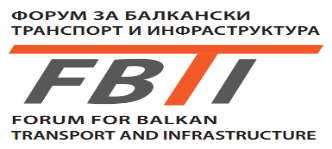 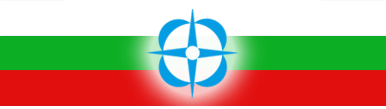 ЗАКЛЮЧИТЕЛЕН ДОКУМЕНТДО ПРАВИТЕЛСТВОТО НА РЕПУБЛИКА БЪЛГАРИЯДОПАРЛАМЕНТАРНИТЕ ГРУПИ В 48-ТО НАРОДНО СЪБРАНИЕПРЕДЛОЖЕНИЕ,                            прието от участниците в Кръгла маса на тема: „ДВЕ ГОДИНИ ТОЛ СИСТЕМА - ПЛЮСОВЕ И МИНУСИ. УСКОРЯВАНЕ РАЗВИТИЕТО И ИЗГРАЖДАНЕТО НА АВТОМАГИСТРАЛИТЕ В БЪЛГАРИЯ ЧРЕЗ ПУБЛИЧНО-ЧАСТНО ПАРТНЬОРСТВО (ПЧП). НЕОБХОДИМИ ПРОМЕНИ В ПОЛИТИКАТА НА ТАКСУВАНЕ“,организирана от Форум за балкански транспорт и инфраструктура и Научно - технически съюз по транспорта, 20 октомври 2022г.	Целта на Кръглата маса беше да се обсъди ефективността от функциониране на ТОЛ системата за таксуване по пътищата през последните две години. 	Характерно за периода беше:усложнената политическа обстановка в Европа и света; повишаване цената на горивата и енергийните източници; нарастваща инфлация; подпомагане на бизнеса за запазване на неговата конкурентноспособност;необходимостта от преодоляване на социалните сривове; увеличеното финансиране в здравеопазването и другите социални сфери; техническо обновяване на въоръжението на българската армия; по-високи цени на строителните дейности, ремонта и рехабилитацията на инфраструктурните обекти; насочване на европейските средства главно към железопътния транспорт. 	Всичко това постави въпроса ще има ли достатъчно средства за ускорено строителство и ремонт на българските автомагистрали и може ли да намерим път за обединяване усилията на държавата, неправителствения сектор, българския и чуждестранния бизнес, желаещ да инвестира у нас. В заключение, след като:изслуша докладите на Министерството на регионалното развитие и благоустройството и  Агенцията „Пътна инфраструктура“; се запозна с актуалното състояние и развитие на пътната инфраструктура и възможностите за ускоряване на строителството на автомагистралите, връзките между тях и рехабилитацията на всички останали пътни мрежи;се запозна с възможностите на публичното-частно партньорство за осигуряване финансирането и ускоряване строителството на инфраструктурни проекти и пътища, както и с опита на други страни по светаи след проведената дискусия по всички тези теми и взехме под внимание представените становища,ПРЕДЛАГАМЕ:- По инициатива на МРРБ да се създаде работна група, с участието на неправителствения сектор и бизнеса, която да предложи необходимите промени във функционирането на ТОЛ системата, и общото таксуване на пътищата, както и ангажимента на българската държава за модернизиране на пътната инфраструктура, за осигуряване финансирането на ускорена програма за развитие на българските пътища;- Публично-частното партньорство е добра възможност за включване на частни инвестиции в процеса на изграждане на автомагистралите в България, както и съпътстващата инфраструктура. То ще облекчи бюджета и ще подпомогне използването на „спящите пари“ от пенсионни инвестиционни фондове, банковия сектор и други финансови институции, като се промени съответната нормативна база.Министерството на регионалното развитие и благоустройството, Министерството на транспорта и съобщенията и Агенция „Пътна Инфраструктура“ да започат процедури по промени в нормативната база за ускоряване  изграждането на автомагистралите и обекти с национално значение, като елемент на цялостната инфраструктура в България и Европейския съюз.За участниците в кръглата маса ....................................                                                             .......................................инж.Петър Мутафчиев                                                                 инж.Ясен   Ишев